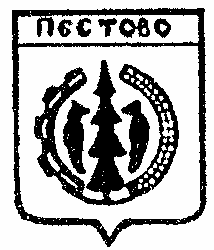 Российская ФедерацияНовгородская областьПестовский районАДМИНИСТРАЦИЯ УСТЮЦКОГО СЕЛЬСКОГО ПОСЕЛЕНИЯПОСТАНОВЛЕНИЕ от 13.11.2020  № 75 д. УстюцкоеО проведении публичных слушаний по проекту решения Совета депутатов Устюцкого сельского поселения о внесении изменений в УставУстюцкого сельского поселения	Руководствуясь статьей 28, пунктом 4 статьи 44 Федерального закона от 6 октября 2003 года № 131-ФЗ «Об общих принципах организации местного самоуправления в Российской Федерации», статьями  17, 43  Устава Устюцкого сельского поселения, Положением о порядке назначения, организации и проведения публичных слушаний в Устюцком сельском  поселении, утвержденным решением Совета депутатов Устюцкого сельского  поселения от 26.04.2007 № 35 ПОСТАНОВЛЯЮ: 	1. Назначить публичные слушания по проекту решения  о внесении
изменений в Устав Устюцкого сельского  поселения на 27.11.2020 года в здании администрации Устюцкого сельского поселения, расположенного по адресу: Новгородская область, Пестовский район, деревня Устюцкое, дом 34, в 14 часов.           2. Создать временную комиссию по учету предложений по
проекту решения о внесении изменений в Устав Устюцкого сельского
поселения в составе: Козлова Г.А. - председатель комиссии,  Соколова Н.В.- секретарь комиссии, Исакова А.О. - член комиссии.           3. Назначить   ответственным   за   проведение   публичных   слушаний Главу  Устюцкого  сельского поселения Удальцова С.А.           4.  Опубликовать  настоящее постановление, а также проект решения Совета депутатов Устюцкого сельского поселения «О внесении изменений в Устав Устюцкого сельского поселения»  вместе с Порядком учета предложений по проекту решения о принятии изменений в Устав Устюцкого сельского поселения и участия граждан в его обсуждении, утвержденным решением Совета депутатов Устюцкого сельского поселения от 02.04.2009 №85 в муниципальной  газете «Информационный вестник Устюцкого сельского поселения».            Глава сельского поселения                              Удальцов С.А.Утвержден решением Совета депутатов Устюцкогосельского поселенияот 02.04.2009 № 85Порядок учета предложений по проекту решения о принятииизменений в Устав  Устюцкого сельского поселенияи участия граждан в его обсуждении1.ОБЩИЕ ПОЛОЖЕНИЯПроект   решения   о   принятии   изменений   в   Устав  Устюцкого сельского поселения (далее - Устав) не позднее чем за 30 дней до дня рассмотрения   вопроса   о   внесении   изменений   в   Устав   подлежит официальному   опубликованию   (обнародованию).   В   течение   данного периода  население  может  реализовать  право  на  участие  в  процессе принятия изменений в данный Устав.Участие   граждан   в   обсуждении   проекта   решения   о   принятии изменений в Устав предусматривается в следующих формах:внесение письменных предложений;                 публичные слушания.1.3.	Предложения   по проекту решения о принятии изменений в Устав (далее - предложения)   могут быть внесены также Главой Устюцкого сельского     поселения,    депутатами    Совета    депутатов    Устюцкого сельского   поселения         (далее    -    Совет   депутатов),    органами территориального     общественного     самоуправления,     общественными организациями и объединениями.2.ПИСЬМЕННЫЕ ПРЕДЛОЖЕНИЯ2.1.	Предложения принимаются  не позднее 7 дней до дня  рассмотрения вопроса о принятии решения о внесении изменений в Устав   Советом  депутатов.Предложения  подаются  в  письменной   форме  в  Администрацию Устюцкого сельского поселения (далее - Администрация сельского  поселения).   Они должны содержать, как правило, наименование и адрес Администрации сельского  поселения, изложение существа предложения, сведения,  по  которым  можно установить  субъекта,  обратившегося с предложением, дату составления и подпись (подписи) обратившегося (обратившихся). Администрация сельского поселения вправе оставить предложение без рассмотрения в случае анонимного обращения.Все предложения регистрируются немедленно по поступлению в Администрацию сельского  поселения.По   мере   поступления   предложений   Администрация   сельского поселения в тот же день передает их председателю Совета депутатов, который         незамедлительно    направляет    данные    предложения    в соответствующую   депутатскую   комиссию,   в   компетенцию   которойвходит рассмотрение данного вопроса.2.5. В течение 7 календарных дней с момента получения и регистрации предложений на них должен быть дан ответ за подписью заместителя председателя Совета депутатов.ПроектРоссийская ФедерацияНовгородская областьСовет депутатов Устюцкого сельского поселенияРЕШЕНИЕО внесении изменений в Устав Устюцкогосельского поселенияРуководствуясь  статьёй 44 Федерального закона от 6 октября 2003 года № 131-ФЗ «Об общих принципах организации местного самоуправления в Российской Федерации», статьей 17, статьей 43 Устава  Устюцкого сельского поселения, Совет депутатов Устюцкого сельского поселенияРЕШИЛ:     1.Внести   в Устав Устюцкого сельского поселения, утверждённый решением Совета депутатов  Устюцкого сельского поселения от  06.02.2015г. № 170  (далее – Устав), следующие изменения:1.1. Часть 1 статьи 8 Устава дополнить пунктом 16 следующего содержания:«16) предоставление сотруднику, замещающему должность участкового уполномоченного полиции, и членам его семьи жилого помещения на период замещения сотрудником указанной должности.».1.2. Дополнить статьей 15.1 следующего содержания:«Статья 15.1. Инициативные проекты1. В целях реализации мероприятий, имеющих приоритетное значение для жителей Устюцкого сельского поселения или его части, по решению вопросов местного значения или иных вопросов, право решения которых предоставлено органам местного самоуправления, в Администрацию Устюцкого сельского поселения может быть внесен инициативный проект. Порядок определения части территории Устюцкого сельского поселения, на которой могут реализовываться инициативные проекты, устанавливается нормативным правовым актом Совета депутатов Устюцкого сельского поселения.2. С инициативой о внесении инициативного проекта вправе выступить инициативная группа численностью не менее десяти граждан, достигших шестнадцатилетнего возраста и проживающих на территории Устюцкого сельского поселения, органы территориального общественного самоуправления, староста сельского населенного пункта (далее - инициаторы проекта). Минимальная численность инициативной группы может быть уменьшена нормативным правовым актом Совета депутатов Устюцкого сельского поселения. Право выступить инициатором проекта в соответствии с нормативным правовым актом Совета депутатов Устюцкого сельского поселения может быть предоставлено также иным лицам, осуществляющим деятельность на территории Устюцкого сельского поселения.3. Инициативный проект должен содержать следующие сведения:1) описание проблемы, решение которой имеет приоритетное значение для жителей Устюцкого сельского поселения или его части;2) обоснование предложений по решению указанной проблемы;3) описание ожидаемого результата (ожидаемых результатов) реализации инициативного проекта;4) предварительный расчет необходимых расходов на реализацию инициативного проекта;5) планируемые сроки реализации инициативного проекта;6) сведения о планируемом (возможном) финансовом, имущественном и (или) трудовом участии заинтересованных лиц в реализации данного проекта;7) указание на объем средств местного бюджета в случае, если предполагается использование этих средств на реализацию инициативного проекта, за исключением планируемого объема инициативных платежей;8) указание на территорию Устюцкого сельского поселения  или его часть, в границах которой будет реализовываться инициативный проект, в соответствии с порядком, установленным нормативным правовым актом Совета депутатов Устюцкого сельского поселения;9) иные сведения, предусмотренные нормативным правовым актом Совета депутатов Устюцкого сельского поселения.4. Инициативный проект до его внесения в Администрацию Устюцкого  сельского поселения подлежит рассмотрению на сходе, собрании или конференции граждан, в том числе на собрании или конференции граждан по вопросам осуществления территориального общественного самоуправления, в целях обсуждения инициативного проекта, определения его соответствия интересам жителей Устюцкого сельского поселения или его части, целесообразности реализации инициативного проекта, а также принятия сходом, собранием или конференцией граждан решения о поддержке инициативного проекта. При этом возможно рассмотрение нескольких инициативных проектов на одном сходе, одном собрании или на одной конференции граждан.Нормативным правовым актом Совета депутатов Устюцкого сельского поселения может быть предусмотрена возможность выявления мнения граждан по вопросу о поддержке инициативного проекта также путем опроса граждан, сбора их подписей.Инициаторы проекта при внесении инициативного проекта в Администрацию Устюцкого сельского поселения прикладывают к нему соответственно протокол схода, собрания или конференции граждан, результаты опроса граждан и (или) подписные листы, подтверждающие поддержку инициативного проекта жителями Устюцкого сельского поселения или его части.5. Информация о внесении инициативного проекта в Администрацию Устюцкого сельского поселения подлежит опубликованию (обнародованию) и размещению на официальном сайте Администрации Устюцкого сельского поселения в информационно-телекоммуникационной сети "Интернет" в течение трех рабочих дней со дня внесения инициативного проекта в Администрацию Устюцкого сельского поселения и должна содержать сведения, указанные в части 3 настоящей статьи, а также об инициаторах проекта. Одновременно граждане информируются о возможности представления в Администрацию Устюцкого сельского поселения своих замечаний и предложений по инициативному проекту с указанием срока их представления, который не может составлять менее пяти рабочих дней. Свои замечания и предложения вправе направлять жители Устюцкого сельского поселения, достигшие шестнадцатилетнего возраста. В случае, если Администрация Устюцкого сельского поселения не имеет возможности размещать указанную информацию в информационно-телекоммуникационной сети "Интернет", указанная информация размещается на официальном сайте муниципального района, в состав которого входит данное поселение. В сельском населенном пункте указанная информация может доводиться до сведения граждан старостой сельского населенного пункта.6. Инициативный проект подлежит обязательному рассмотрению Администрацией Устюцкого сельского поселения в течение 30 дней со дня его внесения. Администрация Устюцкого сельского поселения по результатам рассмотрения инициативного проекта принимает одно из следующих решений:1) поддержать инициативный проект и продолжить работу над ним в пределах бюджетных ассигнований, предусмотренных решением о местном бюджете, на соответствующие цели и (или) в соответствии с порядком составления и рассмотрения проекта местного бюджета (внесения изменений в решение о местном бюджете);2) отказать в поддержке инициативного проекта и вернуть его инициаторам проекта с указанием причин отказа в поддержке инициативного проекта.7. Администрация  Устюцкого сельского поселения  принимает решение об отказе в поддержке инициативного проекта в одном из следующих случаев:1) несоблюдение установленного порядка внесения инициативного проекта и его рассмотрения;2) несоответствие инициативного проекта требованиям федеральных законов и иных нормативных правовых актов Российской Федерации, законов и иных нормативных правовых актов субъектов Российской Федерации, Уставу Устюцкого сельского поселения;3) невозможность реализации инициативного проекта ввиду отсутствия у органов местного самоуправления необходимых полномочий и прав;4) отсутствие средств местного бюджета в объеме средств, необходимом для реализации инициативного проекта, источником формирования которых не являются инициативные платежи;5) наличие возможности решения описанной в инициативном проекте проблемы более эффективным способом;6) признание инициативного проекта не прошедшим конкурсный отбор.8. Администрация  Устюцкого сельского поселения вправе, а в случае, предусмотренном пунктом 5 части 7 настоящей статьи, обязана предложить инициаторам проекта совместно доработать инициативный проект, а также рекомендовать представить его на рассмотрение органа местного самоуправления иного муниципального образования или государственного органа в соответствии с их компетенцией.9. Порядок выдвижения, внесения, обсуждения, рассмотрения инициативных проектов, а также проведения их конкурсного отбора устанавливается Советом депутатов Устюцкого сельского поселения.10. В отношении инициативных проектов, выдвигаемых для получения финансовой поддержки за счет межбюджетных трансфертов из бюджета Новгородской области, требования к составу сведений, которые должны содержать инициативные проекты, порядок рассмотрения инициативных проектов, в том числе основания для отказа в их поддержке, порядок и критерии конкурсного отбора таких инициативных проектов устанавливаются в соответствии с законом и (или) иным нормативным правовым актом Новгородской области. В этом случае требования частей 3, 6, 7, 8, 9, 11 и 12 настоящей статьи не применяются.11. В случае, если в Администрацию Устюцкого сельского поселения внесено несколько инициативных проектов, в том числе с описанием аналогичных по содержанию приоритетных проблем, Администрация Устюцкого  сельского поселения организует проведение конкурсного отбора и информирует об этом инициаторов проекта.12. Проведение конкурсного отбора инициативных проектов возлагается на коллегиальный орган (комиссию), порядок формирования и деятельности которого определяется нормативным правовым актом Совета депутатов Устюцкого сельского поселения. Состав коллегиального органа (комиссии) формируется Администрацией Устюцкого сельского поселения. При этом половина от общего числа членов коллегиального органа (комиссии) должна быть назначена на основе предложений Совета депутатов Устюцкого сельского поселения. Инициаторам проекта и их представителям при проведении конкурсного отбора должна обеспечиваться возможность участия в рассмотрении коллегиальным органом (комиссией) инициативных проектов и изложения своих позиций по ним.13. Инициаторы проекта, другие граждане, проживающие на территории Устюцкого сельского поселения, уполномоченные сходом, собранием или конференцией граждан, а также иные лица, определяемые законодательством Российской Федерации, вправе осуществлять общественный контроль за реализацией инициативного проекта в формах, не противоречащих законодательству Российской Федерации.14. Информация о рассмотрении инициативного проекта Администрацией Устюцкого сельского поселения, о ходе реализации инициативного проекта, в том числе об использовании денежных средств, об имущественном и (или) трудовом участии заинтересованных в его реализации лиц, подлежит опубликованию (обнародованию) и размещению на официальном сайте Администрации Устюцкого сельского поселения в информационно-телекоммуникационной сети "Интернет". Отчет местной администрации об итогах реализации инициативного проекта подлежит опубликованию (обнародованию) и размещению на официальном сайте Администрации Устюцкого сельского поселения в информационно-телекоммуникационной сети "Интернет" в течение 30 календарных дней со дня завершения реализации инициативного проекта. В случае, если Администрация Устюцкого сельского поселения не имеет возможности размещать указанную информацию в информационно-телекоммуникационной сети "Интернет", указанная информация размещается на официальном сайте муниципального района, в состав которого входит данное поселение. В сельском населенном пункте указанная информация может доводиться до сведения граждан старостой сельского населенного пункта»;1.3. В  статье 16 Устава:1.3.1. часть 7 дополнить пунктом 7 следующего содержания:«7)  обсуждение инициативного проекта и принятие решения по вопросу о его одобрении.»;1.3.2. дополнить частью 8.1 следующего содержания:«8.1. Органы территориального общественного самоуправления могут выдвигать инициативный проект в качестве инициаторов проекта.»;1.4.  В статье 18 Устава:1.4.1. Часть 1 изложить в следующей редакции:«1. Для обсуждения вопросов местного значения Устюцкого сельского поселения, информирования населения о деятельности органов местного самоуправления Устюцкого сельского поселения и должностных лиц местного самоуправления Устюцкого сельского поселения, обсуждения вопросов внесения инициативных проектов и их рассмотрения, осуществления территориального общественного самоуправления на части территории Устюцкого  сельского поселения могут проводиться собрания граждан конференции (собрание делегатов) граждан.»;1.4.2. Часть 2 дополнить абзацем следующего содержания:«В собрании граждан по вопросам внесения инициативных проектов и их рассмотрения вправе принимать участие жители соответствующей территории, достигшие шестнадцатилетнего возраста. Порядок назначения и проведения собрания граждан в целях рассмотрения и обсуждения вопросов внесения инициативных проектов определяется нормативным правовым актом Совета депутатов Устюцкого сельского поселения.»;1.5. В статье 19 Устава:1.5.1. Часть 2 изложить в следующей редакции:«2. В опросе граждан имеют право участвовать жители Устюцкого сельского поселения, обладающие избирательным правом. В опросе граждан по вопросу выявления мнения граждан о поддержке инициативного проекта вправе участвовать жители Устюцкого сельского поселения или его части, в которых предлагается реализовать инициативный проект, достигшие шестнадцатилетнего возраста.»;1.5.2. часть 3 дополнить абзацем следующего содержания:« жителей Устюцкого сельского поселения или его части, в которых предлагается реализовать инициативный проект, достигших шестнадцатилетнего возраста, - для выявления мнения граждан о поддержке данного инициативного проекта.»;1.5.3. в части 5:1.5.3.1. Абзац первый изложить в следующей редакции:«5. Решение о назначении опроса граждан принимается Советом депутатов Устюцкого  сельского поселения. Для проведения опроса граждан может использоваться официальный сайт Администрации Устюцкого сельского поселения в информационно-телекоммуникационной сети "Интернет". В нормативном правовом акте Совета депутатов Устюцкого  сельского поселения о назначении опроса граждан устанавливаются:»;1.5.3.2. дополнить абзацем следующего содержания:« порядок идентификации участников опроса в случае проведения опроса граждан с использованием официального сайта Администрации Устюцкого сельского поселения в информационно-телекоммуникационной сети "Интернет";»;1.5.3.3. пункт 1 части 7 изложить в следующей редакции:«1)  за счет средств местного бюджета - при проведении опроса по инициативе органов местного самоуправления или жителей _______ сельского поселения;»;1.6. Статью 28 Устава дополнить частью 3.1 следующего содержания:«3.1. Депутату Совета депутатов Устюцкого сельского поселения для осуществления своих полномочий на непостоянной основе гарантируется сохранение места работы (должности) на период, продолжительность которого составляет в совокупности два рабочих дня в месяц.»;1.7. дополнить статьей 54.1 следующего содержания:«Статья 54.1. Финансовое и иное обеспечение реализации инициативных проектов1. Источником финансового обеспечения реализации инициативных проектов, предусмотренных статьей 26.1 Федерального закона от 06 октября 2003 года № 131-ФЗ «Об общих принципах организации местного самоуправления в Российской Федерации», являются предусмотренные решением о местном бюджете бюджетные ассигнования на реализацию инициативных проектов, формируемые в том числе с учетом объемов инициативных платежей и (или) межбюджетных трансфертов из бюджета Новгородской области, предоставленных в целях финансового обеспечения соответствующих расходных обязательств Устюцкого сельского поселения.2. Под инициативными платежами понимаются денежные средства граждан, индивидуальных предпринимателей и образованных в соответствии с законодательством Российской Федерации юридических лиц, уплачиваемые на добровольной основе и зачисляемые в соответствии с Бюджетным кодексом Российской Федерации в местный бюджет в целях реализации конкретных инициативных проектов.3. В случае, если инициативный проект не был реализован, инициативные платежи подлежат возврату лицам (в том числе организациям), осуществившим их перечисление в местный бюджет. В случае образования по итогам реализации инициативного проекта остатка инициативных платежей, не использованных в целях реализации инициативного проекта, указанные платежи подлежат возврату лицам (в том числе организациям), осуществившим их перечисление в местный бюджет.Порядок расчета и возврата сумм инициативных платежей, подлежащих возврату лицам (в том числе организациям), осуществившим их перечисление в местный бюджет, определяется нормативным правовым актом Совета депутатов Устюцкого сельского поселения.4. Реализация инициативных проектов может обеспечиваться также в форме добровольного имущественного и (или) трудового участия заинтересованных лиц.».     2.  Главе Устюцкого сельского поселения направить изменения в Устав на государственную регистрацию в Управление Министерства юстиции Российской Федерации по Новгородской области.     3.  Изменения в Устав вступают в силу после их государственной регистрации и официального опубликования, за исключением подпунктов 1.2 - 1.5, 1.7  пункта 1 настоящего решения, которые вступают в силу в соответствии с частью 1 статьи 2 Федерального закона от 20 июля 2020 года №  236-ФЗ «О внесении изменений в Федеральный закон «Об общих принципах организации местного самоуправления в Российской Федерации» с 01 января 2021 года.     4.  Действие положений статей 15.1 и 54.1 Устава Устюцкого сельского поселения не распространяется на правоотношения, возникшие до дня вступления в силу настоящего решения.     5. Опубликовать решение в муниципальной газете «Информационный вестник Устюцкого сельского поселения».Председатель Совета депутатов Устюцкого сельского поселения 				                   Глава Устюцкого сельского поселенияГлава Администрации Устюцкого сельского поселения                                           С.А.Удальцов